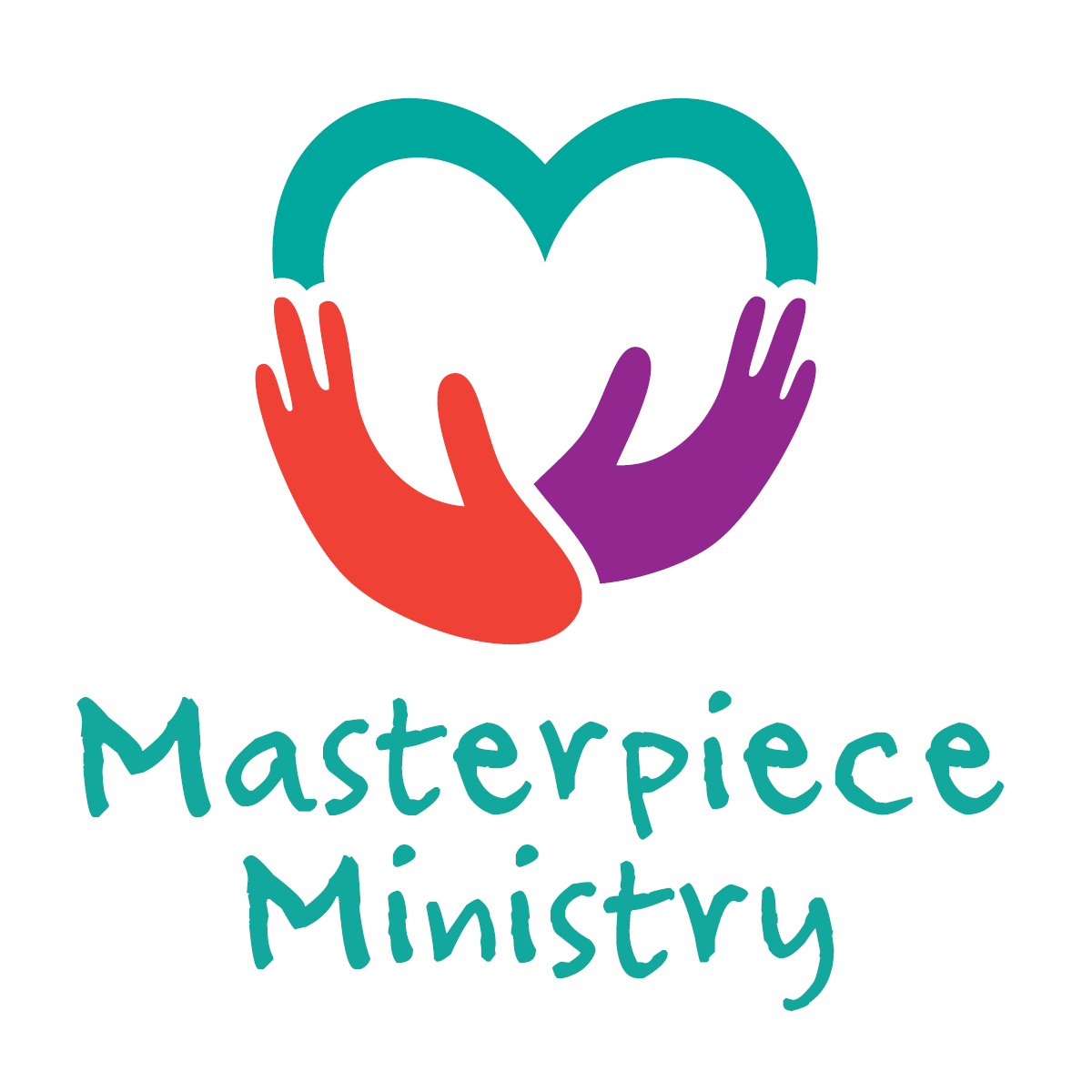 First Free Church Masterpiece R&R (Refuel & Refresh) – Respite Care ProgramPlan of Care (for adults)Date of Application ______________Individual’s Full Name ______________________  Preferred Name ________________Date of Birth ______________________   Age __________  Gender  _______________Caregivers Full Name  _____________________________________________________Address ________________________________________________________________City, State, Zip ___________________________________________________________Home Phone ____________________   *Cell Phone _____________________________Email  _________________________________________*Cell or pager must be on while your loved one is at Masterpiece R&R*How did you hear about this program? ________________________________________What is wonderful about your loved one? _____________________________________________________________________________________________________________In the event of an emergency and we can not reach you, the following person may be called and is authorized to pick up my loved one. (Positive ID must be provided before your child will be released.)Name  ____________________________________	  Relationship __________________Phone ____________________________________Diagnosis:  Please check all that apply & circle degree of severity:Autism				Mild		Moderate		ProfoundCerebral Palsy			Mild		Moderate		ProfoundDevelopmental Delay		Mild		Moderate		ProfoundDown Syndrome		Emotional Disability		Mild		Moderate		ProfoundFragile X Syndrome		Mild		Moderate		ProfoundHearing Impaired		Mild		Moderate		ProfoundLearning Disability		Mild		Moderate		ProfoundMultiple Handicaps		PDD Spectrum		Mild		Moderate		ProfoundPhysically Disabled		Mild		Moderate		ProfoundRett Syndrome		Mild		Moderate		ProfoundSeizure Disorder		Mild		Moderate		ProfoundTourettes Syndrome		Mild		Moderate		ProfoundVisually Impaired		Mild		Moderate		ProfoundOther (Asperger’s Syndrome, Brain Injury, Prader-Willi Syndrome....) 
Please describe:  __________________________________________________________________________________________________________________________Communication Needs:Predominantly Non-VerbalPredominantly VerbalCheck all that apply:Speaks clearlyRequires prompts/cues to initiateVocalizations not always understoodRequires prompts to interactCan express basic needs and wants by:SpeakingEye contactGestures – Give examples: _____________________________________Signs – give examples: ________________________________________Assistive Technology (picture boards, books, talkers) ________________Other, please describe: ________________________________________________________________________________________________________Mobility Needs:Walks independentlyUses cane/crutchesUses walkerUses wheelchairOther ____________________________________________________________Dietary/Feeding Needs:List all diet restrictions:  ___________________________________________Foods to avoid/Allergies to foods or medications: ______________________________________________________________________________________Snacks foods child enjoys:  _________________________________________Please check all that apply:Eats by mouthIndependent with set-upEats by G-tubeFeeds self with promptsUses special utensils/cupRequires supervision/physical assistance while eatingList any special equipment or positioning needed for feeding:  ____________________________________________________________________________________Medication/Medical Information:**If you have a medical plan of care for emergencies, please attach a copy.  The same plan that you have for school or caregivers is acceptable.Health Insurance Co. ________________________  ID#  ___________________Hospital Preference:  _____________________________Please indicate your child’s height _________________ and weight ______________Please list medications that are taken on a regular basis.	Medication		When Taken		How administered________________________________________________________________________________________________________________________________________________________________________________________________________________________________________________________________________________________________________________________________________________________________________________________________Allergies to medications:	Allergy		Severity of Reaction		Action Steps________________________________________________________________________________________________________________________________________________________________________________________________________________________________________________________________________________________________________________________________Environmental Allergies: _________________________________________________Please list any medical or special precautions for managing the following concerns and check any that apply and explain:Seizures ____________________________________________________G-Tube_____________________________________________________Trach ______________________________________________________Positioning_________________________________________________Respiratory ________________________________________________Toilet/Hygiene Needs: Check all that applyUses toilet independentlyUses toilet with supervisionNeeds transfer assistance.  Explain _____________________________Follows schedule. Explain ____________________________________Wears briefs. Explain changing instructions _____________________________________________________________________________________List signs or gestures that may indicate their need to be changed or go to the bathroom: ____________________________________________________Behavior Management:Behavior Concerns:Please share any behaviors we should be aware of (i.e. aggressive behavior, tantrums, wandering): ____________________________________________________________________________________________________________________________________________________________________________________________Behavior Modification Plan:Please explain in detail the behavior management plan being used at home and work to modify inappropriate behavior that may be exhibited.  Our goal is to maintain consistency in the implementation of this plan:  ___________________________________________________________________________________________________________________________________________________________________________________________Activities my loved one likes: (music, stories, coloring, physical games, group activities, reading, being read to, etc.) ________________________________________________________________________________________________________________________________________________________________________________________My loved one becomes upset or angry when: _____________________________________________________________________________________________________My loved one needs encouragement to:  _________________________________________________________________________________________________________My loved one does not enjoy: _____________________________________________________________________________________________________________________My loved one is able to be calmed by:  _______________________________________
_______________________________________________________________________Other things I’d like you to know about my loved one _______________________________________________________________________________________________________________________________________________________________________________________________________________________________________________________________________________________________________________________*Please update this plan of care yearly or if any significant changes occur in your loved one status.**We share data with the Nebraska Lifespan Respite Network.  This information is limited to information about how many families participate and the age/gender of the loved one in attendance.  We will not release any personal information about your loved one or family._______________________________		____________________Caregiver or Legal Guardian				Date______________________________Signature of Caregiver/Legal GuardianMail application to:First Free Church
3280 S. 84th St.
Lincoln, NE 68506Attn:  Laura OlsonOr email to lolson@firstfreelincoln.org(402) 483-7365